OBJETIVOEfetuar alocação de servidor ocupante de cargo de provimento efetivo lotado na Secretaria de Estado de Gestão e Recursos Humanos.ABRANGÊNCIAÓrgãos da Administração Direta do Poder Executivo Estadual, excluindo hipóteses de remanejamento dispostas na Norma de Procedimento Seger SRH nº 029.FUNDAMENTAÇÃO LEGALLei Complementar nº 46, de 31/01/1994, e suas alterações – Institui o Regime Jurídico Único dos servidores públicos civis da administração direta, das autarquias e das fundações públicas do Estado do Espírito Santo, de qualquer dos seus Poderes;Lei Complementar nº 637, de 27/08/2012, e suas alterações – Institui a Política de Gestão de Pessoas dos Servidores Públicos do Poder Executivo do Estado do Espírito Santo.DEFINIÇÕESLotação - conjunto de cargos e funções, representados por quadro, sob responsabilidade de determinado órgão;Alocação - distribuição nominal dos servidores nos Órgãos onde desempenharão suas atividades; Localização - local geográfico a ser designado pelo órgão de alocação onde o servidor desempenhará suas atividades. Autoridade Competente - Pessoa legalmente investida e a quem cabe e compete o dever ou o direito de autorizar a alocação do servidor efetivo;Seger – Secretaria de Estado de Gestão e Recursos Humanos;Siarhes - Sistema Integrado de Administração de Recursos Humanos do Espírito Santo; e-Docs – Sistema de Gestão de Documentos Arquivísticos Eletrônicos.UNIDADES FUNCIONAIS ENVOLVIDASSubsecretaria de Administração e Desenvolvimento de Pessoas da Secretaria de Estado de Gestão e Recursos Humanos - Subap/Seger; Gerência de Recursos Humanos da Secretaria de Estado de Gestão e Recursos Humanos – Gerer/Seger;Subgerência de Ingresso, Movimentação e Frequência da Secretaria de Estado de Gestão e Recursos Humanos – Subimf/Seger;Unidade de Recursos Humanos dos órgãos citados no item 2.1.PROCEDIMENTOSAlocação de ServidorA alocação de servidor dar-se-á de duas formas: em virtude de nomeação (SB01) ou de ofício (SB02), conforme § 2º do art. 33 da Lei Complementar nº 046/94 e art. 11, 13 e 14 da Lei Complementar nº 637/2012. Destaca-se que os cargos lotados na Secretaria de Gestão e Recursos Humanos passíveis de alocação estão em documento disponível no Portal do Servidor: https://servidor.es.gov.br/processos-de-rh.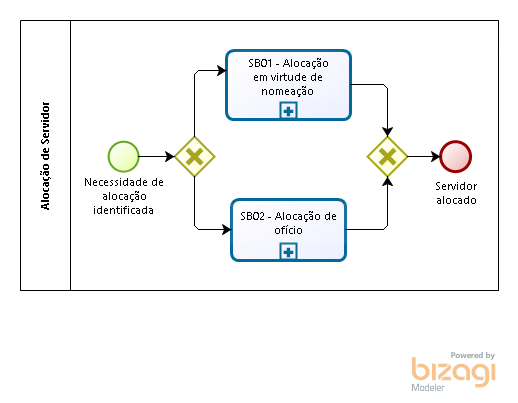 SB01 – Alocação em virtude de nomeação A alocação de pessoal em virtude de nomeação no cargo efetivo será feita mediante a realização das Tarefas 01 a 16 da Norma de Procedimento Admissão de Pessoal - Cargo Efetivo SRH nº 24.T01 - Elaborar ato de alocação A Gerer/Seger elabora ato de alocação com base no dimensionamento. T02 – Validar ato de alocação A Autoridade Competente da Seger valida o ato.T03 - Providenciar publicação do ato de alocaçãoA Gerer/Seger publica o ato de alocação no Diário Oficial do Estado.T04 - Registrar no SiarhesA Subimf/Seger registra a alocação do servidor no sistema Siarhes.T05 – Despachar processoT06 - Tomar conhecimento e definir localizaçãoA Autoridade Competente do Órgão em que o servidor será alocado toma conhecimento da publicação do ato de alocação e define o setor que o servidor será localizado. T07 - Registrar localização no Siarhes e encerrar processo A Unidade de RH do órgão registra a localização do servidor no Siarhes e encerra o processo no sistema e-Docs.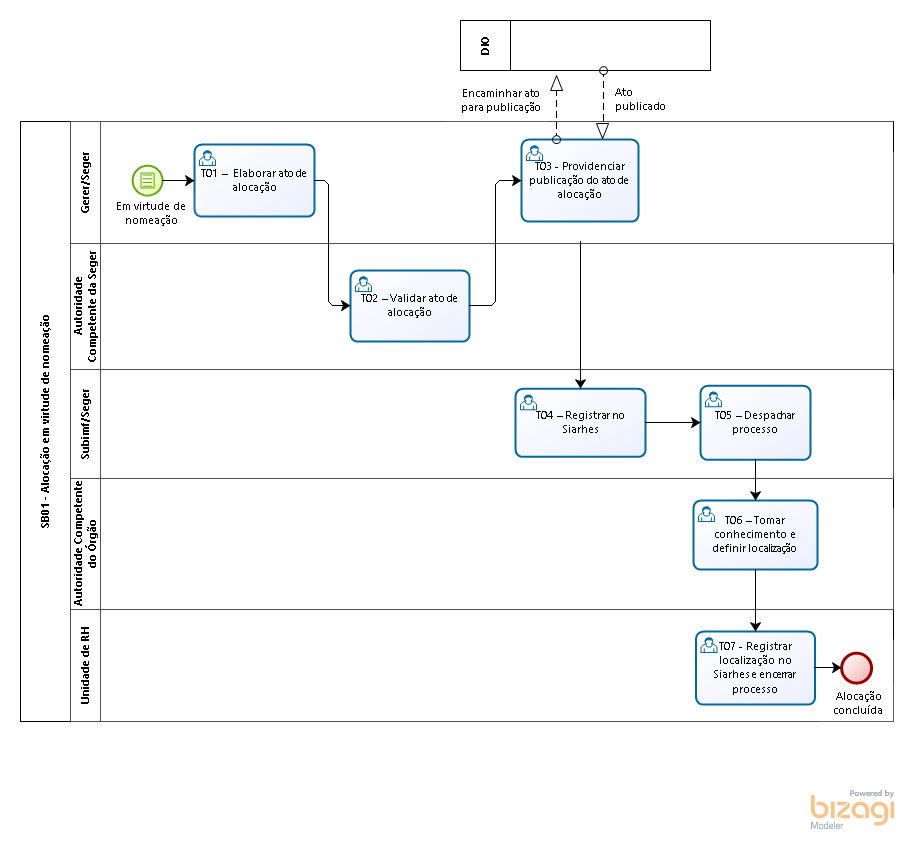 SB02 – Alocação de ofícioT01 – Elaborar OfícioA Autoridade Competente do Órgão solicitante elaborará ofício junto com elementos necessários para alocação do servidor, no qual conste os dados funcionais, seu respectivo cargo, síntese dos motivos que a justifiquem. Salva-a no formato .pdf. T02 – Autuar processoA Autoridade Competente do Órgão solicitante acessa o sistema e-Docs, autua o documento conforme Vídeos e Tutoriais e-Docs disponíveis no site Processo Eletrônico: https://processoeletronico.es.gov.br/edocs-manuais-e-videos.Sugestão de nome padrão do documento: “Alocação – nº funcional - Nome e último sobrenome do servidor”.Para classificação documental, recomendamos utilizar o Plano de classificação e Tabela de temporalidade das atividades - meio disponível no site Proged: https://proged.es.gov.br/plano-de-classificacao-e-tabela-de-temporalidade-das-atividades-meio.T03 – Despachar processoA Autoridade Competente do Órgão solicitante despacha o processo para Autoridade Competente da Seger.T04 – Tomar conhecimento e despachar processoA Autoridade Competente da Seger toma conhecimento e despacha o processo para a Subap/Seger.T05 - Analisar processoA Subap/Seger analisa a viabilidade de alocação.Caso a recomendação seja por indeferimento da solicitação segue T06. Caso seja por deferimento da solicitação, segue T09.T06 – Registrar indeferimento A Subap/Seger acessa o sistema e-Docs, recomenda o indeferimento para a Autoridade Competente da Seger.T07 - Ratificar indeferimentoA Autoridade Competente da Seger ratifica o indeferimento e despacha o processo “Alocação – nº funcional - Nome e último sobrenome do servidor” para a Autoridade Competente do Órgão.T08 – Tomar conhecimentoA Autoridade Competente do Órgão solicitante toma conhecimento do indeferimento.  T09 – Despachar processoA Subap/Seger acessa o sistema e-Docs e se manifesta favoravelmente. Após, despacha o processo “Alocação – nº funcional - Nome e último sobrenome do servidor” T10 – Instruir a solicitaçãoA Gerer/Seger instrui a solicitação de alocação e verifica se existe manifestação dos Órgãos envolvidos na movimentação do servidor.T11 - Elaborar ato de alocação A Gerer/Seger elabora ato de alocação. T12 – Validar ato de alocação A Autoridade Competente da Seger valida o ato.T13 - Providenciar publicação do ato de alocaçãoA Gerer/Seger publica o ato de alocação no Diário Oficial do Estado.T14 - Registrar no SiarhesA Subimf/Seger registra a alocação do servidor no sistema Siarhes.T15 – Despachar processoA Subimf/Seger despacha o processo para a Autoridade Competente do Órgão.T16 - Tomar conhecimento e definir localizaçãoA Autoridade Competente do Órgão solicitante toma conhecimento da publicação do ato de alocação e define o setor que o servidor será localizado. T17 - Registrar localização no Siarhes e encerrar processo A Unidade de RH do órgão registra a localização do servidor no Siarhes e encerra o processo no sistema e-Docs.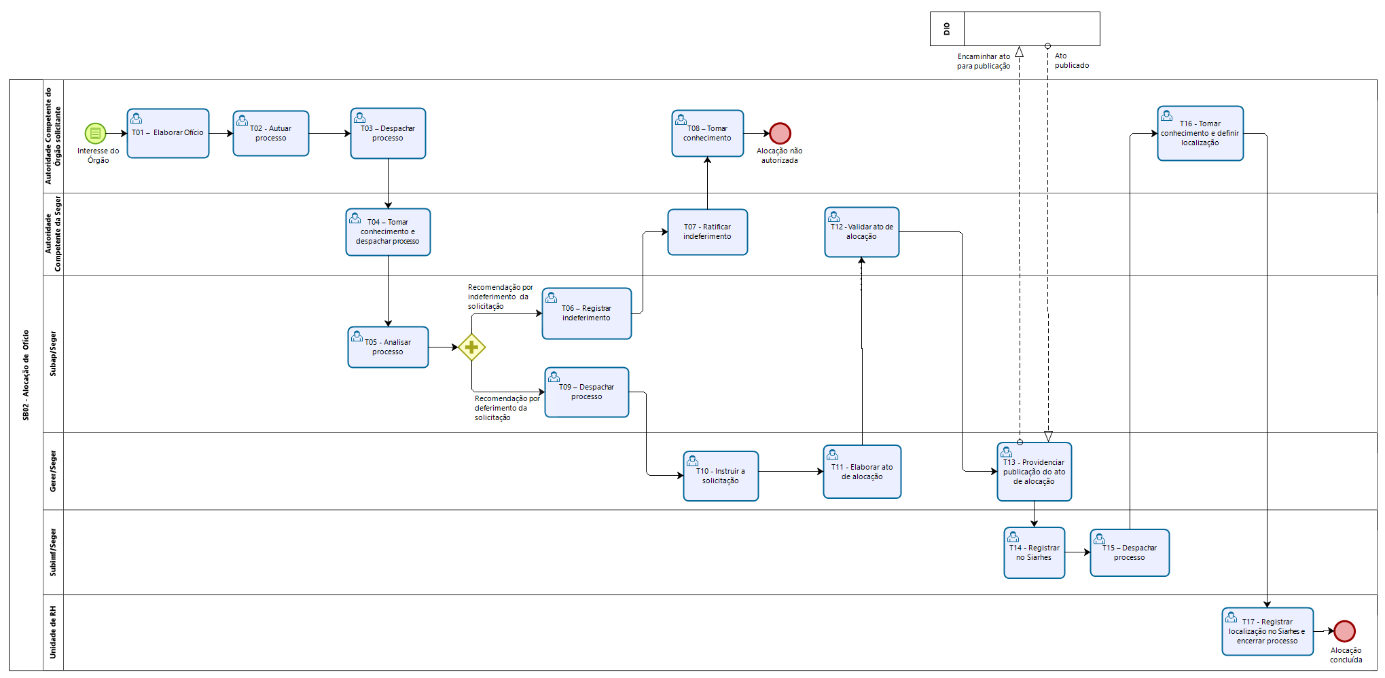 INFORMAÇÕES ADICIONAISRecomenda-se a publicação de ato de localização (T16) no Diário Oficial do Estado conforme art. 34 da Lei Complementar nº 046/94;Em caso do servidor se movimentar para permanecer na Seger, o ato a ser providenciado é de cessar alocação.ANEXOSNão aplicável.ASSINATURASNORMA DE PROCEDIMENTO – SEGER Nº 020Tema:Alocação de ServidorAlocação de ServidorAlocação de ServidorEmitente:Secretaria de Estado de Gestão e Recursos Humanos – SegerSecretaria de Estado de Gestão e Recursos Humanos – SegerSecretaria de Estado de Gestão e Recursos Humanos – SegerSistema:--Código: SEGERVersão:01Aprovação: Portaria n.º 05-R/2020Vigência: 31/01/2020EQUIPE DE ELABORAÇÃO – SEGER Nº 020:EQUIPE DE ELABORAÇÃO – SEGER Nº 020:Charles Dias de AlmeidaSubsecretário de Administração e Desenvolvimento de PessoasMarli Breda Bazilio de SouzaGerente de Recursos HumanosSabrina Keilla Marcondes AzevedoAnalista do Executivo Ana Claudia Passos Santos SilvaAnalista do Executivo Letiscia Andréia Solis Assessora EspecialElaborado em 28/01/2020APROVAÇÃO:APROVAÇÃO:Lenise Menezes LoureiroSecretária de Estado de Gestão e Recursos Humanos Aprovado em 30/01/2020